                     PROPOSIÇÕES 05 – Vereador Diogo Antoniolli                     INDICAÇÃO – 012/2021       O vereador Diogo Antoniolli, indica ao Excelentíssimo Senhor Prefeito Municipal em conjunto com a Secretaria Municipal de Obras, nos termos regimentais e ouvido o plenário, que seja feita manutenção da estrada Telmo Cezar (Estrada do Grêmio da Beira do Rio).                                                  Mensagem Justificativa:     Senhor Presidente:     Senhores vereadores:     A presente indicação, tem como objetivo manter as estradas do município em dia, tanto para os motoristas quanto para os pedestres..                                             Atenciosamente,                         Bom Retiro do Sul, 27 de abril de 2021.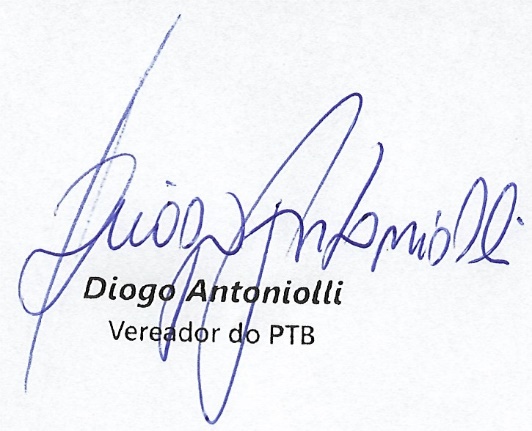 